Сумська міська радаVIІ СКЛИКАННЯ         СЕСІЯРІШЕННЯвід                       2019 року №            -МРм. СумиРозглянувши звернення громадянина від 18.09.2019 № 533703/14.03-08, відповідно до протоколу засідання постійної комісії з питань архітектури, містобудування, регулювання земельних відносин, природокористування та екології Сумської міської ради від 17.10.2019 № 172, статей 12, 40, 116, 118, 121, 122 Земельного кодексу України, статті 50 Закону України «Про землеустрій», керуючись пунктом 34 частини першої статті 26 Закону України «Про місцеве самоврядування в Україні», Сумська міська рада ВИРІШИЛА:Відмовити Пелешуку Ігору Леонідовичу  в наданні дозволу на розроблення проекту землеустрою щодо відведення земельної ділянки у власність за адресою: м. Суми, вул. Пархоменка, 28, орієнтовною площею     0,1000 га для будівництва і обслуговування жилого будинку, господарських будівель і споруд у зв’язку з тим, що зазначена земельна ділянка перебуває у користуванні на умовах оренди у інших осіб.Сумський міський голова                                                                    О.М. ЛисенкоВиконавець: Клименко Ю.М.Ініціатор розгляду питання –– постійна комісія з питань архітектури, містобудування, регулювання земельних відносин, природокористування та екології Сумської міської ради Проект рішення підготовлено департаментом забезпечення ресурсних платежів Сумської міської радиДоповідач – департамент забезпечення ресурсних платежів Сумської міської ради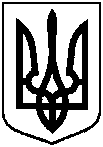 Проектоприлюднено «__»_________2019 р.Про відмову Пелешуку Ігору Леонідовичу в наданні дозволу на розроблення проекту землеустрою щодо відведення земельної ділянки                  за адресою: м. Суми,                                                 вул. Пархоменка, 28